What are they doing now?What are they doing now?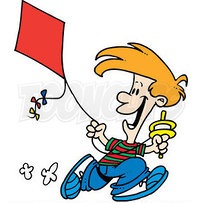 fly a kite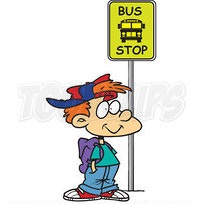 wait for a bus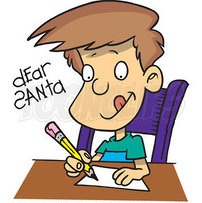 write a letter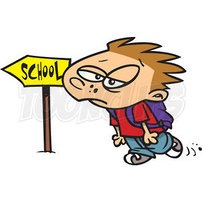  go to school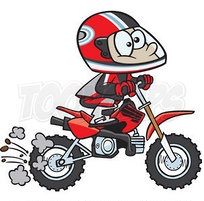 ride a motorbike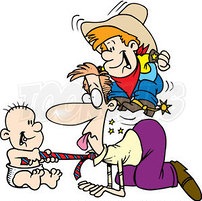 play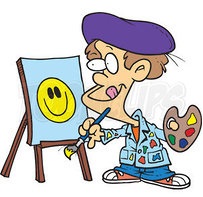 draw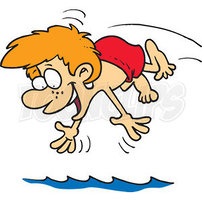 dive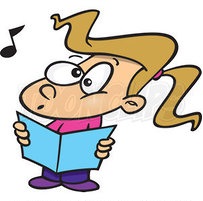 sing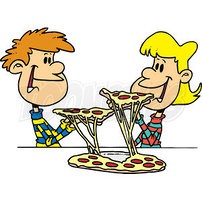 eat a pizza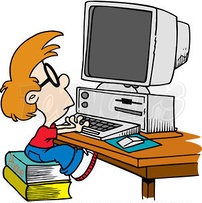 run a computer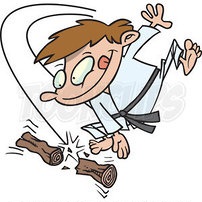 do karate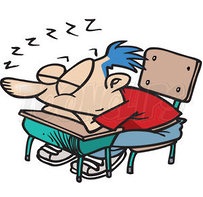 sleep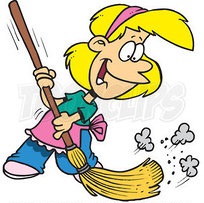 sweep a room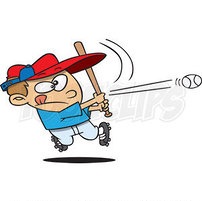 play baseball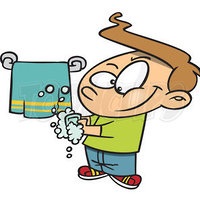 wash his hands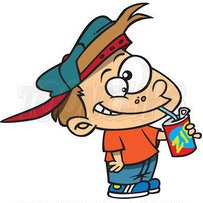 drink apple juice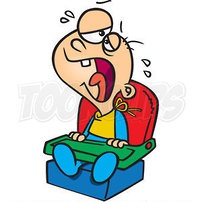 cry in his chair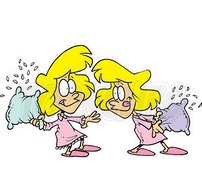 fight with pillows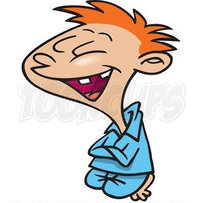 laugh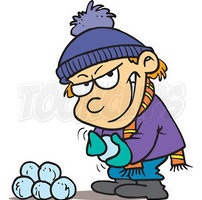 make snowballs 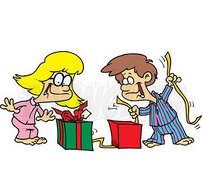 open their presents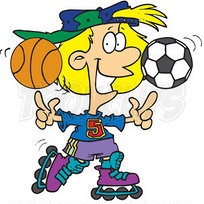 rollerskate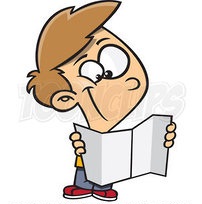 read a newspaperfly a kitewait for a buswrite a letter go to schoolride a motorbikeplaydrawdivesingeat a pizzarun a computerdo karatesleepsweep a roomplay baseballwash his handsdrink apple juicecry in his chairfight with pillowslaughmake snowballs open their presentsrollerskateread a newspaper